Commission SIA 279 «Matériaux de construction isolants»	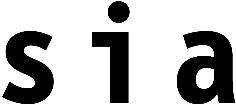 Demande (pour éléments de maçonnerie)de validation des valeurs déclarée et utile de conductivité thermique , selon norme SIA 279 (2018)Les frais d’inscription sont fixés par le règlement R220, mais ils sont au moins de CHF 400.- par commande.Le formulaire avec annexes est à envoyer à l’adresse suivante:RequérantNom/Nom de la firme		Collaborateur responsable *		Adresse		NPA/Lieu		Tél. du collab.respons. *		  Tél. de la firme   	Fax du collab.respons. *		  Fax de la firme   	E-mail collab.respons. *		E-mail de la firme		Page d’accueil		* ces informations ne seront pas publiéesRequérantNom/Nom de la firme		Collaborateur responsable *		Adresse		NPA/Lieu		Tél. du collab.respons. *		  Tél. de la firme   	Fax du collab.respons. *		  Fax de la firme   	E-mail collab.respons. *		E-mail de la firme		Page d’accueil		* ces informations ne seront pas publiéesRequérantNom/Nom de la firme		Collaborateur responsable *		Adresse		NPA/Lieu		Tél. du collab.respons. *		  Tél. de la firme   	Fax du collab.respons. *		  Fax de la firme   	E-mail collab.respons. *		E-mail de la firme		Page d’accueil		* ces informations ne seront pas publiéesRequérantNom/Nom de la firme		Collaborateur responsable *		Adresse		NPA/Lieu		Tél. du collab.respons. *		  Tél. de la firme   	Fax du collab.respons. *		  Fax de la firme   	E-mail collab.respons. *		E-mail de la firme		Page d’accueil		* ces informations ne seront pas publiéesRequérantNom/Nom de la firme		Collaborateur responsable *		Adresse		NPA/Lieu		Tél. du collab.respons. *		  Tél. de la firme   	Fax du collab.respons. *		  Fax de la firme   	E-mail collab.respons. *		E-mail de la firme		Page d’accueil		* ces informations ne seront pas publiéesRequérantNom/Nom de la firme		Collaborateur responsable *		Adresse		NPA/Lieu		Tél. du collab.respons. *		  Tél. de la firme   	Fax du collab.respons. *		  Fax de la firme   	E-mail collab.respons. *		E-mail de la firme		Page d’accueil		* ces informations ne seront pas publiéesDescription du produitDésignation  	Dimensions théoriques L x É x H  	Produit (selon SIA 266 et SIA 279) 	Mortier courant	 Mortier-colle	 Mortier léger	 Mortier normal	   	Remarques concernant le produit (p.ex. cat. I ou II selon série de normes SN EN 771)  	Description du produitDésignation  	Dimensions théoriques L x É x H  	Produit (selon SIA 266 et SIA 279) 	Mortier courant	 Mortier-colle	 Mortier léger	 Mortier normal	   	Remarques concernant le produit (p.ex. cat. I ou II selon série de normes SN EN 771)  	Description du produitDésignation  	Dimensions théoriques L x É x H  	Produit (selon SIA 266 et SIA 279) 	Mortier courant	 Mortier-colle	 Mortier léger	 Mortier normal	   	Remarques concernant le produit (p.ex. cat. I ou II selon série de normes SN EN 771)  	Description du produitDésignation  	Dimensions théoriques L x É x H  	Produit (selon SIA 266 et SIA 279) 	Mortier courant	 Mortier-colle	 Mortier léger	 Mortier normal	   	Remarques concernant le produit (p.ex. cat. I ou II selon série de normes SN EN 771)  	Description du produitDésignation  	Dimensions théoriques L x É x H  	Produit (selon SIA 266 et SIA 279) 	Mortier courant	 Mortier-colle	 Mortier léger	 Mortier normal	   	Remarques concernant le produit (p.ex. cat. I ou II selon série de normes SN EN 771)  	Description du produitDésignation  	Dimensions théoriques L x É x H  	Produit (selon SIA 266 et SIA 279) 	Mortier courant	 Mortier-colle	 Mortier léger	 Mortier normal	   	Remarques concernant le produit (p.ex. cat. I ou II selon série de normes SN EN 771)  	Valeur déclarée  10, dry, élément	W/(m K)Valeur déclarée  10, dry, élément	W/(m K)Valeur utile  	W/(m K)Valeur utile  	W/(m K)	pour épaisseur d’élément de   mm	pour épaisseur d’élément de   mm	masse volumique apparente sèche  kg/m3	masse volumique apparente sèche  kg/m3Les documents doivent être présentés au complet, avec référence explicite à la demande et aux rapports d’essais correspondants en langue française, allemande ou anglaise.Les documents doivent être présentés au complet, avec référence explicite à la demande et aux rapports d’essais correspondants en langue française, allemande ou anglaise.Les documents doivent être présentés au complet, avec référence explicite à la demande et aux rapports d’essais correspondants en langue française, allemande ou anglaise.Les documents doivent être présentés au complet, avec référence explicite à la demande et aux rapports d’essais correspondants en langue française, allemande ou anglaise.Les documents doivent être présentés au complet, avec référence explicite à la demande et aux rapports d’essais correspondants en langue française, allemande ou anglaise.Les documents doivent être présentés au complet, avec référence explicite à la demande et aux rapports d’essais correspondants en langue française, allemande ou anglaise.	Première demande	Annexes:Voir les règles détaillées sous 
www.sia.ch/registre > Caractéristiques des 
matériaux de constructionUne première demande est nécessaire 
pour tout produit nouveau ou si les 
caractéristiques du produit ont changé.	Description du produit, fiche technique	Déclaration des performances	Marquage CE ou national, par ex. étiquette	Description du produit, fiche technique	Déclaration des performances	Marquage CE ou national, par ex. étiquette	Description du produit, fiche technique	Déclaration des performances	Marquage CE ou national, par ex. étiquette	Description du produit, fiche technique	Déclaration des performances	Marquage CE ou national, par ex. étiquette	Description du produit, fiche technique	Déclaration des performances	Marquage CE ou national, par ex. étiquette	Renouvellement de la demande	Annexes:	Copie de la validation précédente	Description du produit, fiche technique	Déclaration des performances	Marquage CE ou national, par ex. étiquette	Copie de la validation précédente	Description du produit, fiche technique	Déclaration des performances	Marquage CE ou national, par ex. étiquette	Copie de la validation précédente	Description du produit, fiche technique	Déclaration des performances	Marquage CE ou national, par ex. étiquette	Copie de la validation précédente	Description du produit, fiche technique	Déclaration des performances	Marquage CE ou national, par ex. étiquette	Copie de la validation précédente	Description du produit, fiche technique	Déclaration des performances	Marquage CE ou national, par ex. étiquetteDate: 	Signature: 	Signature: 	Signature: 	Signature: 	Signature: 	SIA Geschäftsstelle	OUHerrn R. AeberliSelnaustrasse 16, Postfach, CH-8027 Zürich, SchweizOU: roland.aeberli@sia.ch(directement au Comité de contrôle SIA 279):Herrn R. AeberliSunnetalstr. 13, CH-8117 Fällanden, SchweizOU: aeberli@ggaweb.ch	21-10